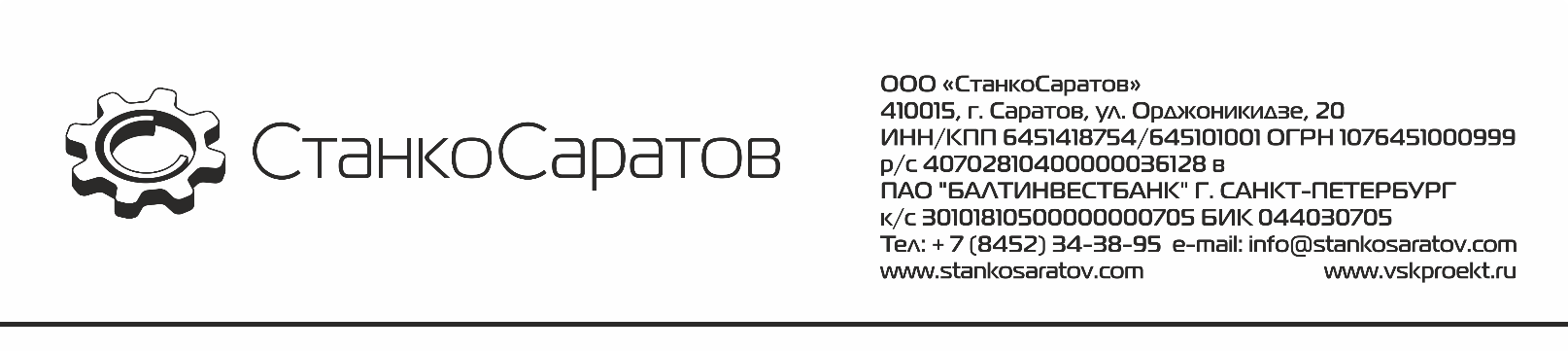 ОПРОСНЫЙ ЛИСТ Состав технологических операций: Комплектация:Организация________________________________________________________________________________________________________________Адрес,телефон,факс:____________________________________________________________________________________________________________Ответственное лицо:Должность:_________________________________ФИО:______________________________________Подпись, дата:______________________________Назначение (ручная, автоматическая механизированная, кареточная) линииВид и способ обработки деталей (подвески, барабаны, кассеты)Годовая программа (м2 обрабатываемой поверхности/год и кг/год) с указанием толщины покрытия, мкмРежим работы (сменность)Характеристика деталей при обработке насыпью (суммарная поверхность 1 кг деталей, дм2/кг)Объем, занимаемый 1 кг деталей в барабане, дм3/кгХарактеристика деталей при обработке на подвесках(габариты, сложность формы, условия стекания растворов, масса и др.)Габариты подвесок в мм, загрузка на одну подвеску, дм2 и кг.Межанодное расстояние, ммРасположение позиции загрузки и выгрузки (с одной стороны линии, с разных сторон)Расположение площадки обслуживания –справа (слева) от позиции загрузкиРасположение сборного воздуховода вытяжной вентиляции (под линией, сбоку)Тип автооператора (портальный, консольный, подвесной с креплением направляющих на «Г» или «П»- образных стойках, к элементам цеха)Допустимые габариты линии (длина, ширина, высота), ммСпособ нагрева ванн: паровой, водяной, электрическийТемпература пара (воды), 0СНаличие и количество анодных корзин (титан, нерж. ст., Ст.3), штДополнительное оборудованиеПримечание:_______________________________________________________________________________________________________________________________________________________________________________________________________________________________________________________________________________________________________________________________________________________________________________________________Примечание:_______________________________________________________________________________________________________________________________________________________________________________________________________________________________________________________________________________________________________________________________________________________________________________________________НаименованиеоперацииПоследовательность операцийПоследовательность операцийПоследовательность операцийПоследовательность операцийСостав растворовСостав растворовРежим обработкиРежим обработкиРежим обработкиРежим обработкиОсобые требованияНаименованиеоперацииабвгКомпонентыКонцентрация г/лТемпература, 0СПлотность тока, А/дмНапряжение, ВПродолжительность, мин.123456789101112Назначение ванн  по техпроцессу, внутр. размеры, ДхШхВ ванн, ммТемпературный режим процесса:Материал корпусаРасстояние между анодными штангами, ммВид нагрева (пар, электро-, горячая вода), донный, боковойБаботажБортотсосы, материал: Нерж. Сталь, титан, полипропиленСливной карманСливной штуцерНаличие крышек у ваннКачание штангФильтрация электролита  и безвоздушное перемешивание